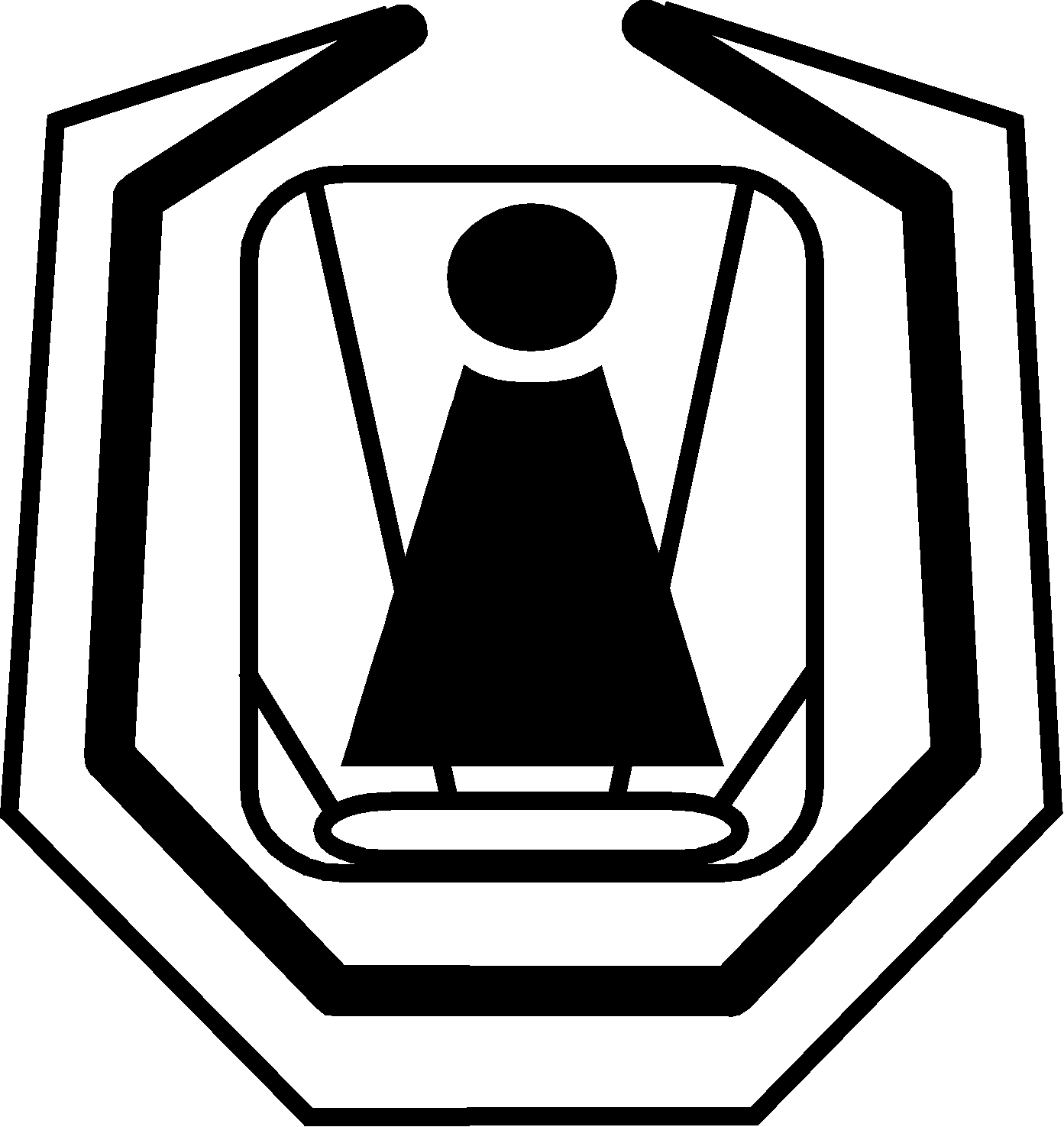 INSTITUT ZA NEONATOLOGIJUBEOGRAD, Ul. kralja Milutina br.50Telefoni:  Direktor Instituta        3615-049Pomoćnik direktora    3615-046Fax: 3619-045  -  E-mail: office@neonatologija.rsBroj: 512/3Datum: 27.02.2015.KONKURSNA DOKUMENTACIJA  Za javnu nabavku LEKOVApregovarački postupak sa objavljivanjem poziva za dostavljanje ponuda br. 1/2015 SADRŽAJ KONKURSNE DOKUMENTACIJEčlan 61. stav 3. Zakona o javnim nabavkama (»Sl. glasnik RS« br. 124/12 )  i član 2. Pravilnika o obaveznim elementima konkursne dokumentacije u postupcima javnih nabavki i načinu dokazivanja ispunjenosti uslova (»Sl. glasnik RS« br. 29/13)Opšti podaci o javnoj nabavciPodaci o predmetu javne nabavkeOpšti uslovi za učešće u postupku javne nabavke : vrsta, tehničke karakteristike (specifikacije), kvalitet, količina i opis dobara, način sprovođenja kontrole i obezbeđivanje garancije kvaliteta, rok isporuke, mesto isporukeObavezni uslovi za učešće u postupku javne nabavke iz čl.75. Zakona o javnim nabavkama i uputstvo kako se dokazuje ispunjenost tih uslovaDodatni uslovi za učešće u postupku javne nabavke iz čl.76. Zakona o javnim nabavkamai uputstvo kako se dokazuje ispunjenost tih uslovaUputstvo ponuđačima kako da sačine ponuduOBRAZAC  1  -  Obrazac ponudeOBRAZAC  2  -  Obrazac strukture ponuđene cene sa uputstvom kako da se popuniOBRAZAC  3  -  Obrazac ponude za prvi krug pregovaranja-	OBRAZAC 4  -  izjava ponuđača da ispunjava uslove iz čl.75 i čl.77 Zakona o javnim nabavkama  data pod punom krivičnom i materijalnom odgovornošću (popunjen, potpisan od strane odgovornog (ovlašćenog) lica ponuđača i pečatom overen).-	OBRAZAC 5  - Pismena izjava o prihvatanju uslova utvrđenih konkursnom dokumentacijom u celosti (popunjen, potpisan od strane odgovornog (ovlašćenog) lica ponuđača i pečatom overen).-	u slučaju podnošenja zajedničke ponude – sve dokaze, obrasce i priloge, kako je navedeno u delu ovog Uputstva pod nazivom Zajednička ponuda        -    OBRAZAC 6 - Izjava ponuđača o učešću podizvođača-	OBRAZAC 7  – opšti podaci o ponuđaču koji je učesnik u zajedničkoj ponudi (popunjen, potpisan i pečatom overen).       -   OBRAZAC  8 – Opšti podaci o podizvođačima        -   OBRAZAC 9 -  Izjava ponuđača da će se pridržavati propisa i mera zaštite na radu (popunjen, potpisan i pečatom overen). -	OBRAZAC 10 - Izjava ponuđača o dostavljanju BLANKO MENICE za dobro izvršenje posla prilikom zaključenja ugovora, potpisanu i overenu -	OBRAZAC 11 - obrazac izjave o nezavisnoj ponudi (popunjen, potpisan i pečatom overen). -     OBRAZAC 12 – Obrazac troškova pripreme ponudeModel ugovoraOPŠTI PODACI O JAVNOJ NABAVCI (1) naziv, adresa i internet stranica naručioca – Institut za neonatologiju, Beograd, Ul.kralja Milutina broj 50www.neonatologija.rs(2) vrsta postupka:  pregovarački postupak sa objavljivljivanjem poziva za dostavljanje ponuda broj JN. 1/2015(3) predmet javne nabavke : javna nabavka dobara- sukcesivna nabavka lekova, u količini potrebnoj:-  od partije 1 do 4 za period od tri meseca;-  od partije 5 do 22 za period od dvanaest meseci;(4)  postupak se sprovodi radi zaključenja ugovora o javnoj nabavci,(5) nije u pitanju rezervisana javna nabavka,(6) ne sprovodi se elektronska licitacija,(7) kontakt : Mr ph Slađana Ratković Marković, načelnik Službe za medicinsko snabdevanje, telefon 011/3630102.PODACI O PREDMETU JAVNE NABAVKEopis predmeta nabavke, naziv i oznaka iz opšteg rečnika nabavke: javna nabavka dobara- sukcesivna nabavka lekova, u količini za tri i dvanaest meseciFarmaceutski proizvodi - 33600000 (2) opis partije, ako je predmet javne nabavke oblikovan po partijama, naziv i oznaka iz opšteg rečnika nabavke – partije oblikovane prema specifikaciji u obrascu ponude(3) vrsta okvirnog sporazuma – ne zaključuje se okvirni sporazumOPŠTI USLOVI  za učešće u postupku javne nabavkePREDMET NABAVKE: LEKOVI oblikovani po partijama, tako da svaka partija predstavlja posebnu celinu. Podela po partijama u obrascu ponude.KOLIČINA: prema specifikaciji u obrascu ponude; CENA: fiksna do kraja ugovorenog perioda, sem u slučaju promene cene odlukom Vlade Republike Srbije.NAČIN PLAĆANJA: odloženo plaćanje, najmanje 90 dana od dana nastanka DPO i za taj rok dospeća bez obračuna kamate; ROK ISPORUKE: do 24 sata nakon narudžbenice od strane naručioca; DINAMIKA ISPORUKE: sukcesivno, isporuka jednom mesečno (1/12), u slučaju vanredne isporuke dogovor; MESTO ISPORUKE: Franko magacin naručioca Ul. kralja Milutina br. 50, Beograd; ROK VAŽENJA PONUDE: ne  može biti kraći od 90 dana od dana otvaranja ponudaKRITERIJUM ZA IZBOR PONUDE: svaka partija ocenjuje se pojedinačno po kriterijumu najniža ponuđena cena.POSTUPAK PREGOVARANJA: Postupak pregovaranja obaviće se istog dana, nakon otvaranja ponuda, u jednom krugu, gde će ovlašćeni predstavnici ponuđača u zatvorenim kovertama dostavljati svoje konačne ponude. Za postupak pregovaranja biće pozvani samo ponuđači čije ponude budu, nakon otvaranja ocenjene kao ispravne i odgovarajuće. Prvi krug pregovaranja će se obaviti u 10,30 časova. Elementi ugovora o kome će se pregovarati u ovom postupku je : CENA Način pregovaranja odnosi se na snižavanje cene ili davanje popusta u određenom procentu na cenu iz ponude.O postupku pregovaranja vodiće se zapisnik koji će predstavljati sastavni deo ugovora.OBAVEZNI  USLOVI  ZA  UČEŠĆEpo čl. 75. Zakona o javnim nabavkama(»Službeni glasnik RS«, br. 124/12)Ponuđač u postupku javne nabavke br. 1/2015  po članu 75.  Zakona o javnim nabavkama (»Službeni glasnik RS«, br. 124/2012) mora dokazati:1. da je registrovan kod nadležnog organa, odnosno upisan u odgovarajući registar; 	2. da on i njegov zakonski zastupnik nije osuđivan  za neko od krivičnih dela kao član organizovane kriminalne grupe, da nije osuđivan za krivična dela protiv privrede, krivična dela protiv životne sredine, krivično delo primanja ili davanja mita, krivično delo prevare;3. da mu nije izrečena mera zabrane obavljanja delatnosti koja je na snazi u vreme objavljivanja poziva za podnošenje ponuda;4. da je izmirio dospele poreze, doprinose  i druge javne dažbine u skladu sa propisima Republike Srbije ili strane države kada ima sedište na njenoj teritoriji;                                                                                                                                                                                                                                                                                                                  	5. da ima važeću dozvolu nadležnog organa za obavljanje delatnosti koja je predmet javne nabavke, a takva dozvola je predviđena posebnim propisom.UPUTSTVOo načinu kako se dokazuje ispunjenost OBAVEZNIH uslova iz    čl.75. Zakona o javnim nabavkama (»Službeni glasnik RS«, br. 124/2012)U skladu sa čl.77 stav 1. Zakona o javnim nabavkama i čl. 21  . Pravilnika o obaveznim elementima konkursne dokumentacije u postupcima javnih nabavki i načinu dokazivanja ispunjenosti uslova (»Sl. glasnik RS« br. 29/13) dostaviti sledeću dokumentaciju kao dokaz o ispunjavanju uslova iz člana 75. Zakona o javnim nabavkama i toDokazivanje ispunjenosti obaveznih uslova iz člana 75. Zakona za pravna lica kao ponuđačeIspunjenost obaveznih uslova za učešće u postupku javne nabavke, pravno lice kao ponuđač, dokazuje dostavljanjem sledećih dokaza:1) izvoda iz registra Agencije za privredne registre, odnosno izvoda iz registra nadležnog Privrednog suda. 2) izvoda iz kaznene evidencije, odnosno uverenja nadležnog suda i nadležne policijske uprave Ministarstva unutrašnjih poslova da ono i njegov zakonski zastupnik nije osuđivan za neko od krivičnih dela kao član organizovane kriminalne grupe, da nije osuđivan za neko od krivičnih dela protiv privrede, krivična dela protiv zaštite životne sredine, krivično delo primanja ili davanja mita, krivično delo prevare;3) potvrde privrednog i prekršajnog suda da mu nije izrečena mera zabrane obavljanja delatnosti, ili potvrde Agencije za privredne registre da kod ovog organa nije registrovano, da mu je kao privrednom društvu izrečena mera zabrane obavljanja delatnosti;4) uverenja Poreske uprave Ministarstva finansija i privrede da je izmirio dospele poreze i doprinose i uverenja nadležne lokalne samouprave da je izmirio obaveze po osnovu izvornih lokalnih javnih prihoda;5) važeće dozvole za obavljanje odgovarajuće delatnosti, izdate od strane nadležnog organa, ako je takva dozvola predviđena posebnim propisom.Dokaz iz stava 1. tač. 2), 3) i 4) ovog člana ne može biti stariji od dva meseca pre otvaranja ponuda, u skladu sa zakonom.Dokaz iz stava 1. tačka 3) ovog člana mora biti izdat nakon objavljivanja poziva za podnošenje ponuda, odnosno slanja poziva za podnošenje ponuda.2. Dokazivanje ispunjenosti obaveznih uslova iz člana 75. Zakona za preduzetnike kao ponuđačeIspunjenost obaveznih uslova za učešće u postupku javne nabavke, preduzetnik kao ponuđač, dokazuje dostavljanjem sledećih dokaza:1) izvoda iz registra Agencije za privredne registre, odnosno izvoda iz odgovarajućeg registra. 2) izvoda iz kaznene evidencije, odnosno uverenja nadležne policijske uprave Ministarstva unutrašnjih poslova da nije osuđivan za neko od krivičnih dela kao član organizovane kriminalne grupe, da nije osuđivan za krivična dela protiv privrede, krivična dela protiv zaštite životne sredine, krivično delo primanja ili davanja mita, krivično delo prevare;3) potvrde prekršajnog suda da mu nije izrečena mera zabrane obavljanja delatnosti ili potvrde Agencije za privredne registre da kod ovog organa nije registrovano, da mu je kao privrednom subjektu izrečena mera zabrane obavljanja delatnosti;4) uverenja Poreske uprave Ministarstva finansija i privrede da je izmirio dospele poreze i doprinose i uverenja nadležne uprave lokalne samouprave da je izmirio obaveze po osnovu izvornih lokalnih javnih prihoda;5) važeće dozvole a) za obavljanje odgovarajuće delatnosti, izdate od strane nadležnog organa (rešenje Ministarstva zdravlja Republike Srbije da ponuđač može da se bavi prometom medicinskim sredstvima na veliko shodno čl.72, a u vezi sa 69,71,74,76 stav 4 Zakona o lekovima i medicinskim sredstvima (“Sl.glasnik RS”, br.84/04) b) za promet ponuđenog leka izdatu od strane Agencije za lekove i medicinska sredstva SrbijeDokaz iz stava 1. tač. 2), 3) i 4) ovog člana ne može biti stariji od dva meseca pre otvaranja ponuda, odnosno u slučaju kvalifikacionog postupka pre ažuriranja liste, u skladu sa zakonom.Dokaz iz stava 1. tačka 3) ovog člana mora biti izdat nakon objavljivanja poziva za podnošenje ponuda, odnosno slanja poziva za podnošenje ponuda.Shodno članu 79 stav 4 i 5 Zakona o javnim nabavkama ponuđač nije dužan da dostavlja dokaze koji su javno dostupni na internet stranicama nadležnih organa, ali je potrebno da u ponudi navede internet stranicu na kojoj su traženi podaci javno dostupni.	Dokazi o ispunjenosti uslova  mogu se dostavljati u neoverenim kopijama, a naručilac može pre donošenja odluke o dodeli ugovora, zahtevati od ponuđača, čija je ponuda na osnovu izveštaja komisije za javnu nabavku ocenjena kao najpovoljnija da dostavi original ili overenu kopiju svih ili pojedinih dokaza.	Ako ponuđač u ostavljenom, primerenom roku koji ne može biti kraći od pet dana, ne dostavi na uvid original ili overenu kopiju traženih dokaza, naručilac će njegovu ponudu odbiti kao neprihvatljivu. DODATNI USLOVI ZA  UČEŠĆEpo čl. 76. Zakona o javnim nabavkama (»Službeni glasnik RS«, br. 124/12)da ponuđač raspolaže dovoljnim finansijskim kapacitetomda ponuđač ima ovlašćenje proizvođača ili nosioca dozvole za promet UPUTSTVOo načinu kako se dokazuje ispunjenost DODATNIH uslova iz    čl.76. Zakona o javnim nabavkama (»Službeni glasnik RS«, br. 124/2012)U skladu sa čl.77 stav 2. Zakona o javnim nabavkama i čl. 24  . Pravilnika o obaveznim elementima konkursne dokumentacije u postupcima javnih nabavki i načinu dokazivanja ispunjenosti uslova (»Sl. glasnik RS« br. 29/13) dostaviti sledeću dokumentaciju kao dokaz o ispunjavanju uslova iz člana 76. Zakona o javnim nabavkama i to da ponuđač raspolaže dovoljnim finansijskim kapacitetom se dokazuje: bilansom stanja sa mišljenjem ovlašćenog revizora ili izvoda iz tog bilansa stanja za prethodne tri obračunske godine; Ukoliko ponuđač iskaže negativan poslovni rezultat u bilo kojoj od tri prethodne godine, smatraće se da je dostavljena ponuda neprihvatljiva.Ukoliko ponuđač u smislu člana 37. Zakona o računovodstvu i reviziji (Sl. Glasnik RS. Br.46/2006, 111/2009) nema obavezu da vrši reviziju finansijskih izveštaja, Bilans stanja  može dostavoti i bez mišljenja ovlašćenog revizora, uz dokaz da nema obavezu primene navedenog člana. U tom slučaju priložiti Potvrdu o registraciji redovnog godišnjeg finansijskog izveštaja APR-a za navedene godine. Ponuđač je dužan da dostavi ovlašćenje proizvođača ili nosioca dozvole za prometlekova kojim ga proizvođač ovlašćuje da može da učestvuje na tenderu, za ponudu lekova tog proizvođača ili nosioca dozvole za promet (tražiti konkretno za javnu nabavku lekova za Institut za neonatologiju. Navesti naziv Instituta u ovlašćenju).Dokazi o ispunjenosti uslova  mogu se dostavljati u neoverenim kopijama, a naručilac može pre donošenja odluke o dodeli ugovora, zahtevati od ponuđača, čija je ponuda na osnovu izveštaja komisije za javnu nabavku ocenjena kao najpovoljnija da dostavi original ili overenu kopiju svih ili pojedinih dokaza.	Ako ponuđač u ostavljenom, primerenom roku koji ne može biti kraći od pet dana, ne dostavi na uvid original ili overenu kopiju traženih dokaza, naručilac će njegovu ponudu odbiti kao neprihvatljivu. Na osnovu člana 61. st.4. tač. 1. Zakona o javnim nabavkama, („Sl. glasnik RS“, br. 124/12), a u vezi člana 8. Pravilnika o obaveznim elementima konkursne dokumentaciju u postupcima javnih nabavki i načinu dokazivanja ispunjenosti uslova (»Sl. glasnik RS”, br. 29/13), Institut za neonatologiju u Beogradu dajeUPUTSTVO  PONUĐAČIMA  KAKO  DA  SAČINE  PONUDUza javnu nabavku br. 1/2015	Uputstvo ponuđačima sadrži podatke o zahtevima naručioca u pogledu sadržine ponude, kao i uslove pod kojima se sprovodi postupak javne nabavke br. 1/2015, koji će se sprovesti u  pregovaračkom postupku sa objavljivanjem poziva za podnošenje ponuda.1. JezikPonuda mora biti sastavljena na srpskom jeziku.2.Način na koji ponuda mora biti sastavljena, odnosno, popunjavanje obrazaca ponudePonuđač je dužan da po dobijanju konkursne dokumentacije Instituta za neonatologiju podnese ponudu u skladu sa zahtevom naručioca iskazanog u konkursnoj dokumentaciji i javnom pozivu. U prilogu konkursne dokumentacije nalaze se OPŠTI USLOVI ZA UČEŠĆE u pogledu predmeta nabavke, tehničke karakteristike (specifikacija), količine i opisa, načina sprovođenja kontrole i obezbeđivanja garancije kvaliteta, načina plaćanja, roka isporuke, mesto izvršenja i kriterijuma za izbor najpovoljnije ponude, sa zahtevom naručioca u odnosu na svaki od ovih elemenata, prema kojima treba dati ponudu.Ponuđač je dužan da podnese:dokaze o ispunjavanju obaveznih uslova za učešće u postupku, koji su navedeni u konkursnoj dokumentaciji u delu OBAVEZNI USLOVI ZA UČEŠĆE, određenih članom 77. Zakona o javnim nabavkamadokaze o ispunjavanju dodatnih uslova za učešće u postupku, koji su navedeni u konkursnoj dokumentaciji u delu DODATNI USLOVI ZA UČEŠĆE, određenih članom 77. Zakona o javnim nabavkamaOBRAZAC  1  -  Obrazac ponudeOBRAZAC  2  -  Obrazac strukture ponuđene cene sa uputstvom kako da se popuniOBRAZAC  3  -  Obrazac ponude za prvi krug pregovaranja-	OBRAZAC 4  -  izjava ponuđača da ispunjava uslove iz čl.75 i čl.77 Zakona o javnim nabavkama  data pod punom krivičnom i materijalnom odgovornošću (popunjen, potpisan od strane odgovornog (ovlašćenog) lica ponuđača i pečatom overen).-	OBRAZAC 5  - Pismena izjava o prihvatanju uslova utvrđenih konkursnom dokumentacijom u celosti (popunjen, potpisan od strane odgovornog (ovlašćenog) lica ponuđača i pečatom overen).-	u slučaju podnošenja zajedničke ponude – sve dokaze, obrasce i priloge, kako je navedeno u delu ovog Uputstva pod nazivom Zajednička ponuda        -    OBRAZAC 6 - Izjava ponuđača o učešću podizvođača-	OBRAZAC 7  – opšti podaci o ponuđaču koji je učesnik u zajedničkoj ponudi (popunjen, potpisan i pečatom overen).       -   OBRAZAC  8 – Opšti podaci o podizvođačima        -   OBRAZAC 9 -  Izjava ponuđača da će se pridržavati propisa i mera zaštite na radu (popunjen, potpisan i pečatom overen). -	OBRAZAC 10 - Izjava ponuđača o dostavljanju BLANKO MENICE za dobro izvršenje posla prilikom zaključenja ugovora, potpisanu i overenu -	OBRAZAC 11 - obrazac izjave o nezavisnoj ponudi (popunjen, potpisan i pečatom overen). -     OBRAZAC 12 – Obrazac troškova pripreme ponudeModel ugovoraKarakter zvanične ponude ima samo ona ponuda koja je podneta na neizmenjenim obrascima, overenim od strane naručioca. Dokazi o ispunjenosti uslova  mogu se dostavljati u neoverenim kopijama, a naručilac  može pre donošenja odluke o dodeli ugovora, zahtevati od ponuđača, čija je ponuda na osnovu izveštaja komisije za javnu nabavku ocenjena kao najpovoljnija da dostavi original ili overenu kopiju svih ili pojedinih dokaza.	Ako ponuđač u ostavljenom, primerenom roku koji ne može biti kraći od pet dana, ne dostavi na uvid original ili overenu kopiju traženih dokaza, naručilac će njegovu ponudu odbiti kao neprihvatljivu.                                                                                             Ponude se dostavljaju u zatvorenim kovertama sa naznakom “PONUDA – NE OTVARATI” i obaveznom naznakom naziva ponuđača, imena lica i telefona za kontakt, jer bez ovih podataka naručilac neće moći da identifikuje ponuđača.Lice koje neposredno predaje ponudu mora imati ovlašćenje za predaju.                                                                                                                                                                                                                                                                                                                                                                                                                                                                                                                                                                                                                                                                                                                                                                                                                                                                                                                                                                                                                                                                                                                                                                                                                                                                                                                                                                                                                                                                                                                                                                                                                                                                                                                                                                                                                                                                                                                                                                                                                                                                                                                                                                                                                                                                                                                                                                                                                                                                                                                                                                                                                                                                                                                                                                                                                                                                                                                                                                                                                                                                                                                                                                                                                                                                                                                                                                                                                                                                                                                                                                                                                                                                                                                                                                                                                                                                                                                                                                                                                                                                                                                                                                                                                                                                                                                                                                                                                                                                                                                                                                                                                                                                                                                                                                                                                                                                                                                                                                                                                                                                                                                                                                                                                                                                                                                                                                                                                                                                                                                                                                                                                                                                                                                                                                                                                                                                                                                                                                                                                                                                                                                                                                                                                                                                                                                                                                                                                                                                                                                                                                                                                                                                                                                                                                                                                                                                                                                                                                                                                                                                                                                                                                                                                                                                                                                                                                                                                                                                                                                                                                                                                                                                                                                                                                                                                                                                                                                                                                                                                                                                                                                                                                                                                                                                                                                                                                                                                                                                                                                                                                                                                                                                                                                                                                                                                                                                                                                                                                                                                                                                                                                                                                                                                                                                                                                                                                                                                                                                                                                                                                                                                                                                                                                                                                                                                                                                                                                                                                                                                                                                                                                                                                                                                                                                                                                                                                                                                                                                                                                                                                                                                                                                                                                                                                                                                                                                                                                                                                                                                                                                                                                                                                                                                                                                                                                                                                                                                                                                                                                                                                                                                                                                                                                                                                                                                                                                                                                                                                                                                                                                                                                                                                                                                                                                                                                                                                                                                                                                                                                                                                                                                                                                                                                                                                                                                                                                                                                                                                                                                                                                                                                                                                                                                                                                                                                                                                                                                                                                                                                                                                                                                                                                                                                                                                                                                                                                                                                                                                                                                                                                                                                                                                                                                                                                                                                                                                                                                                                                                                                                                                                                                                                                                                                                                                                                                                                                                                                                                                                                                                                                                                                                                                                                                                                                                                                                                                                                                                                                                                                                                                                                                                                                                                                                                                                                                                                                                                                                                                                                                                                                                                                                                                                                                                                                                                                                                                                                                                                                                                                                                                                                                                                                                                                                                                                                                                                                                                                                                                                                                                                                                                                                                                                                                                                                                                                                                                                                                                                                                                                                                                                                                                                                                                                                                                                                                                                                                                                                                                                                                                                                                                                                                                                                                                                                                                                                                                                                                                                                                                                                                                                                                                                                                                                                                                                                                                                                                                                                                                                                                                                                                                                                                                                                                                                                                                                                                                                                                                                                                                                                                                                                                                                                                                                                                                                                                                                                                                                                                                                                                                                                                                                                                                                                                                                                                                                                                                                                                                                                                                                                                                                                                                                                                                                                                                                                                                                                                                                                                                                                                                                                                                                                                                                                                                                                                                                                                                                                                                                                                                                                                                                                                                                                                                                                                                                                                                                                                                                                                                                                                                               	3. PartijePredmet javne nabavke oblikovan je u više partija, tako da svaka partija čini posebnu celinu. Ponuđač može da podnese ponudu za jednu ili više partija.Ponuđač je dužan da navede pojedinačnu cenu po jedinici mere za svaku poziciju iz jedne partije i ukupnu vrednost partije. Ponuda mora da obuhvati celokupnu partiju.4. Ponuda sa varijantamaPodnošenje ponude sa varijantama nije dozvoljeno. 5. Izmene, dopune i opoziv ponudeU roku za podnošenje ponuda ponuđač može da izmeni, dopuni i opozive svoju ponudu, na isti način na koji se dostavljaju ponude predviđen u tački 2 ovog Uputstva. Izmene, dopune i opoziv ponude se dostavljaju u zatvorenim kovertama sa naznakom “PROMENA PONUDE – NE OTVARATI” i obaveznom naznakom naziva ponuđača, imena lica i telefona za kontakt, jer bez ovih podataka naručilac neće moći da identifikuje ponuđača.Lice koje neposredno predaje ponudu sa izmenom, dopunom i opozivom mora imati ovlašćenje za predaju.Promena ponude (izmena, dopuna i opoziv) mora biti jasno i nedvosmisleno navedena u tekstu,  čiji sadržaj će se utvrditi u postupku otvaranja ponude.   6. Zabrana iz člana 87 stav 4 Zakona o javnim nabavkamaPonuđač koji je samostalno podneo ponudu ne može istovremeno da učestvuje u zajedničkoj ponudi, niti isto lice može učestvovati u više zajedničkih ponuda. 7. Zajednička ponudaPonudu može podneti grupa ponuđača.Svaki ponuđač iz grupe ponuđača mora da ispuni obavezne uslove iz člana 75. stav 1. tač. 1) do 4) ovog zakona, a dodatne uslove ispunjavaju zajedno, osim ako naručilac iz opravdanih razloga ne odredi drugačije.Sastavni deo zajedničke ponude je sporazum kojim se ponuđači iz grupe međusobno i prema naručiocu obavezuju na izvršenje javne nabavke, a koji obavezno sadrži podatke o: 1) članu grupe koji će biti nosilac posla, odnosno koji će podneti ponudu i koji će zastupati grupu ponuđača pred naručiocem; 2) ponuđaču koji će u ime grupe ponuđača potpisati ugovor; 3) ponuđaču koji će u ime grupe ponuđača dati sredstvo obezbeđenja; 4) ponuđaču koji će izdati račun; 5) računu na koji će biti izvršeno plaćanje; 6) obavezama svakog od ponuđača iz grupe ponuđača za izvršenje ugovora. 8.  Ponuda sa podizvođačemU slučaju angažovanja podizvođača ponuđač u celini odgovara za izvršenje nabavke.Za sve svoje podizvođače navedene u ponudi ponuđač mora da podnese:sve tražene dokaze o ispunjavanju obaveznih uslova za učešće u postupku, koji su navedeni u konkursnoj dokumentaciji u delu OBAVEZNI USLOVI ZA UČEŠĆE tačke 1. do 4. u istom obliku i na način kako se to traži od ponuđača. Dopunske uslove podizvođači dokazuju na način određen u konkursnoj dokumentaciji.izjave i priloge za svakog podizvođačaSamo nosilac ponude popunjava, potpisuje i overava pečatom sledeće:-obrazac ponude-model ugovora-obrazac strukture cene-obrazac za ocenu ispunjenosti uslova iz čl.44 ZJN-izjave i priloge	Procenat ukupne vrednosti nabavke koji će se poveriti podizvođaču , ne može biti veći od 50% vrednosti predmenta nabavke.9. Rok, način i uslovi plaćanjaZahtevi u pogledu traženog roka, načina i uslova plaćanja, kao i druge okolnosti od kojih zavisi prihvatljivost ponude određeni su u delu konkursne dokumentacije OPŠTI USLOVI ZA UČEŠĆE.Ne mogu se prihvatiti neprecizno određeni rokovi (npr. odmah,  po dogovoru, sukcesivno, od –do i sl.). U slučaju da ponuđač neprecizno odredi rokove, ponuda će se smatrati neprihvatljivom.10. Valuta i način na koji mora biti navedena i izražena cena u ponudiCena u ponudi mora biti iskazana u dinarima, bez poreza na dodatu vrednost.Ako naručilac oceni da ponuda sadrži neuobičajeno nisku cenu, saglasno članu 92. Zakona o javnim nabavkama, dužan je da od ponuđača zahteva detaljno obrazloženje svih njenih sastavnih delova koje smatra merodavnim.Ponuđač je dužan da u roku od pet dana od dana dobijanja pisanog zahteva za obrazloženjem, dostavi naručiocu odgovor, a po potrebi i odgovarajuće dokaze.U slučaju da analiza datog obrazloženja ne potvrdi opravdanost ponudjene cene, ponuda će biti odbijena.11. Važenje ponudePeriod važenja ponude obavezno se navodi u ponudi i mora biti najmanje 90 dana od dana javnog otvaranja ponuda. U slučaju isteka roka važenja ponuda, naručilac je dužan da u pisanom obliku zatraži od ponuđača produženje roka važenja ponude. Ponuđač koji prihvati zahtev za produženje roka važenja ponude ne može menjati ponudu.Zahtevi i odgovori u vezi sa tim dostavljaće se u pisanom obliku.12. Finansijsko obezbeđenjeSredstva finansijskog obezbeđenja koje dostavlja izabrani ponuđač prilikom zaključenja ugovora:- Za dobro izvršenje posla : BLANKO MENICA, potpisana i overena, sa meničnim ovlašćenjem na popunu u visini od 10% od ukupne vrednosti ugovora bez PDV-a, sa rokom važenja 30 dana dužim od roka važenja ugovora, odnosno ukupnog izvršenja svih ugovorenih obaveza.Predmetna menica za dobro izvršenje posla, aktiviraće se u slučaju da isporučilac ne izvršava ugovorene obaveze u rokovima i na način predviđen ugovorom.Menica za dobro izvršenje posla biće vraćena isporučiocu po isteku roka važenja menice.Uz odgovarajuću menicu izabrani ponuđač je dužan da dostavi i sledeće dokumenta:- fotokopiju kartona deponovanih potpisa- fotokopiju OP obrasca (obrasca sa navođenjem lica ovlašćenih za zastupanje ponuđača) - fotokopiju overenog zahteva za registraciju menica od strane poslovne banke.13.  Poverljivost ponude Saglasno čl.14 i 15 Zakona o javnim nabavkama naručilac ne postavlja posebne zahteve u pogledu zaštite poverljivosti podataka koje stavlja ponuđačima na raspolaganje, niti se cena i ostali podaci iz ponude koji su od značaja za primenu elemenata kriterijuma i rangiranje ponuda  smatraju poverljivim.14.Traženje dodatnih informacija ili pojašnjenjaKomunikacija se u postupku javne nabavke i u vezi sa obavljanjem poslova javnih nabavki odvija pisanim putem, odnosno putem pošte, elektronske pošte ili faksom, saglasno članu 20. Zakona o javnim nabavkama. Komunikacija treba da se odvija na način da se poštuju rokovi predviđeni ovim zakonom i da se u tom cilju, kada je to moguće, koriste elektronska sredstva.Ako je dokument iz postupka javne nabavke dostavljen od strane naručioca ili ponuđača putem elektronske pošte ili faksom, strana koja je izvršila dostavljanje dužna je da od druge strane zahteva da na isti način potvrdi prijem tog dokumenta, što je druga strana dužna i da učini kada je to neophodno kao dokaz da je izvršeno dostavljanje. 15. Traženje dodatnih objašnjenjaNa zahtev naručioca ponuđač će pismeno dostaviti objašnjenja, koja će mu pomoći pri pregledu, vrednovanju i upoređivanju ponuda, kao i omogućiti da izvrši kontrolu (uvid) kod ponuđača.Naručilac ne može da zahteva, dozvoli ili ponudi promenu elemenata ponude koji su od značaja za primenu kriterijuma za dodelu ugovora, odnosno promenu kojom bi se ponuda koja je neodgovarajuća ili neprihvatljiva učinila odgovarajućom, odnosno prihvatljivom, osim ako drugačije ne proizlazi iz prirode postupka javne nabavke. Naručilac može, uz saglasnost ponuđača, da izvrši ispravke računskih grešaka uočenih prilikom razmatranja ponude po okončanom postupku otvaranja ponuda. U slučaju razlike između jedinične i ukupne cene, merodavna je jedinična cena.Ako se ponuđač ne saglasi sa ispravkom računskih grešaka, naručilac će njegovu ponudu odbiti kao neprihvatljivu. 16.Kriterijumi za ocenjivanje ponudaSvaka partija ocenjuje se pojedinačno po kriterijumu najniža ponuđena cena; Ocenjivanje i rangiranje ponuda po partijama zasnivaće se na kriterijumu koji je, kao i njegov relativni značaj (ponder) utvrđen na sledeći način: Ponuđena cena Maksimalan broj pondera po ovom kriterijumu će dobiti onaj ponuđač koji ponudi najnižu cenu. Ponderisanje će se vršiti po formuli (A/B) x broj pondera , gde je A = najniža ponuđena cena, B = cena ponuđača kome se obračunavaju ponderi.Pod ponuđenom cenom podrazumeva se cena u Obrascu ponude bez obračunatog PDV-a.17.Elementi kriterijuma na osnovu kojih će naručilac izvršiti dodelu ugovora u situaciji kada postoje dve ili više ponuda sa jednakim brojem pondera ili istom ponuđenom cenom Ukoliko, nakon izvršenog ponderisanja, dve ili više ponuda imaju istu ponuđenu cenu, element kriterijuma na osnovu kojeg će se dodeliti ugovor,                                                                                                                                                                                                                                                                                                                                                                                                                                                       u smislu člana 84. stav 4. ZJN, biće KRAĆI ROK ISPORUKE.Ukoliko ni nakon primene gore navedenog rezervnog elementa kriterijuma nije moguće doneti odluku o zaključenju ugovora, naručilac će ugovor dodeliti ponuđaču koji bude izvučen putem žreba. Naručilac će pismeno obavestiti sve ponuđače o datumu kada će se održati izvlačenje putem žreba. Izvlačenje putem žreba naručilac će se izvršiti javno, u prisustvu ponuđača, i to tako što će nazive ponuđača koji su ponudili istu cenu, ispisati na odvojenim papirima, koji su iste veličine i boje, te će sve te papire staviti u kutiju odakle će predsednik Komisije izvući samo jedan papir. Ponuđaču čiji naziv bude na izvučenom papiru će biti dodeljen ugovor.18.Obaveštenje o rokovima i načinu podnošenja zahteva za zaštitu  prava sa uputstvom o uplati takse iz člana 156. ZakonaZahtev za zaštitu prava podnosi se Republičkoj komisiji, a predaje naručiocu. Zahtev za zaštitu prava može se podneti u toku celog postupka javne nabavke, protivsvake radnje naručioca, osim ako ovim zakonom nije drugačije određeno. Zahtev za zaštitu prava kojim se osporava vrsta postupka, sadržina poziva za podnošenje ponuda ili konkursne dokumentacije smatraće se blagovremenim ako je primljen od strane naručioca najkasnije sedam dana pre isteka roka za podnošenje ponuda, bez obzira na način dostavljanja. U tom  slučaju dolazi do zastoja roka za podnošenje ponuda. Posle donošenja odluke o dodeli ugovora ili  odluke o obustavi postupka, rok za podnošenje zahteva za zaštitu prava je deset dana od dana prijema odluke. Na dostavljanje zahteva za zaštitu prava shodno se primenjuju odredbe o načinu dostavljanja odluke iz člana 108. st. 6. do 9. ovog zakona. Ponuđač je dužan da zahtev za zaštitu prava dostavi na način da je naručilac primi u najkraćem mogućem roku. Ako se zahtrev dostavlja neposredno, elektronskom poštom ili faksom, ponuđač mora imati potvrdu prijema odluke od strane naručioca, a ukoliko se zahtev dostavlja putem pošte mora se poslati preporučeno sa povratnicom. Ako naručilac odbije prijem zahteva, smatra se da je zahtev dostavljen dana kada je prijem odbijen. Primerak zahteva za zaštitu prava podnosilac istovremeno dostavlja Republičkoj komisiji. O podnetom zahtevu za zaštitu prava naručilac obaveštava sve učesnike u postupku javne nabavke, odnosno objavljuje obaveštenje o podnetom zahtevu na Portalu javnih nabavki, najkasnije u roku od dva dana od dana prijema zahteva za zaštitu prava. Uplatu takse iz člana 156. stav 3. Zakona izvršiti na sledeći način:svrha plaćanja: Republička administrativna taksa, za javnu nabavku ... (broj ili drugaoznaka konkretne javne nabavke, ako se podnosi po drugi put zahtev za zaštitu prava uistoj javnoj nabavci potrebno je precizno naznačiti zahtev za zaštitu prava povodom koga se plaća taksa- npr. del. broj, datum sačinjavanja i sl.), korisnik (primalac): Budžet Republike Srbije; šifra plaćanja: 153; br. žiro računa: 840-742221843-57; broj modela 97; poziv na broj: 50-016. 19. Zaključenje ugovoraUgovor o javnoj nabavci će biti zaključen u roku od 8 dana od dana proteka roka za podnošenje zahteva za zaštitu prava iz člana 149. Zakona o javnoj nabavci, odnosno naručilac može i pre isteka roka za podnošenje zahteva za zaštitu prava zaključiti ugovor u slučaju iz člana 112 stav 2 tačka 5 ako je podneta jedna ponuda.										OBRAZAC  1.-----------------------------------------------  (Naziv ponuđača)Br:__________________________Datum:_______________________ObrazacP O N U D Eza javnu nabavku  LEKOVA  u pregovaračkom  postupku sa objavljivanjem poziva za podnošenje ponuda            br. 3/2015I PODACI O PONUĐAČUPoslovno ime ili skraćeni naziv iz odgovarajućeg registra: __________________________________________________________________________Adresa sedišta: ______________________________________________________________Lice ovlašćeno za potpisivanje ugovora:___________________________________________ E-mail ponuđača______________________________________________________________Ime osobe za kontakt:__________________________________________________________Telefon: ____________________________________________________________________Telefaks: ___________________________________________________________________Žiro-račun ponuđača: __________________________________________________________Matični broj: _________________________________________________________________PIB:________________________________________________________________________Šifra delatnosti:______________________________________________________________Registarski broj:______________________________________________________________II NAVESTI PODATKE O TOME DA LI SE PONUDA PODNOSI SAMOSTALNO ILI KAO ZAJEDNIČKA PONUDA________________________________________________________________________________________________________________________________________________________III ROK VAŽENJA PONUDE IZRAŽEN U BROJU DANA OD DANA OTVARANJA PONUDE JE______DANA.IV OBRAZAC PONUDE POPUNITI, OVERITI PEČATOM I POTPISATI, ČIME SE POTVRĐUJE DA SU TAČNI PODACI KOJI SU U ISTOM NAVEDENI.____________________________           (pečat i potpis ovlašćenog lica)OBRAZAC STRUKTURE CENE		                                           OBRAZAC  2.za javnu nabavku  LEKOVA  u pregovaračkom  postupku sa objavljivanjem poziva za podnošenje ponuda                                       br. 1/2015UPUTSTVO ZA POPUNU OBRASCA:obrazac popuniti uredno i čitko u skladu sa numerisanim kolonama,stopu PDV-a naznačiti radi evidencije visine stope prema vrsti roba,kolone 5, 6 i 7 popuniti u skladu sa zakonskim propisima iz te oblasti,u kolonu 11 i 12 uključiti rabat u koliko je odobren,-	u napomeni navesti osnov odobrene bonifikacije (rabata) za kupca.				   _______________________  (pečat i potpis ovlašćenog lica)										OBRAZAC  3.-----------------------------------------------  (Naziv ponuđača)Br:__________________________Datum:_______________________ObrazacPONUDE ZA PRVI KRUG PREGOVARANJAza javnu nabavku  LEKOVA  u pregovaračkom  postupku sa objavljivanjem poziva za podnošenje ponuda br. 1/2015I PODACI O PONUĐAČUPoslovno ime ili skraćeni naziv iz odgovarajućeg registra: __________________________________________________________________________Adresa sedišta: ______________________________________________________________Lice ovlašćeno za potpisivanje ugovora:___________________________________________ E-mail ponuđača______________________________________________________________Ime osobe za kontakt:__________________________________________________________Telefon: ____________________________________________________________________Telefaks: ___________________________________________________________________Žiro-račun ponuđača: __________________________________________________________Matični broj: _________________________________________________________________PIB:________________________________________________________________________Šifra delatnosti:______________________________________________________________Registarski broj:______________________________________________________________II NAVESTI PODATKE O TOME DA LI SE PONUDA PODNOSI SAMOSTALNO ILI KAO ZAJEDNIČKA PONUDA________________________________________________________________________________________________________________________________________________________III ROK VAŽENJA PONUDE IZRAŽEN U BROJU DANA OD DANA OTVARANJA PONUDE JE______DANA.IV OBRAZAC PONUDE POPUNITI, OVERITI PEČATOM I POTPISATI, ČIME SE POTVRĐUJE DA SU TAČNI PODACI KOJI SU U ISTOM NAVEDENI.____________________________           (pečat i potpis ovlašćenog lica) 										OBRAZAC  4.____________________________       (Naziv ponuđača)Br:__________________________Datum:________________________JAVNA NABAVKA  BROJ:  1/2015za nabavku lekova      u pregovaračkom postupku sa objavljivanjem poziva za podnošenje ponuda       INSTITUTA ZA NEONATOLOGIJU, BEOGRAD IZJAVA PONUĐAČA O ISPUNJENOSTI USLOVAZA UČEŠĆE U PREGOVARAČKOM POSTUPKU BEZ OBJAVLJIVANJA POZIVA ZA PODNOŠENJE PONUDAPod punom materijalnom i krivičnom odgovornošću ponuđač potvrđuje da za javnu nabavku lekova u količini za tri i dvanaest meseci, koja se sprovodi kao prva javna nabavka u pregovaračkom postupku sa objavljivanjem poziva za podnošenje ponuda, Instituta za neonatologiju u 2015. godini, pored traženih minimalnih uslova iz konkursne dokumentacije, ispunjava i uslove iz člana 75. i poseduje dokaze iz člana 77. Zakona o javnim nabavkama.             ________________________            (pečat i potpis ovlašćenog lica)										OBRAZAC  5.-----------------------------------------------  (Naziv ponuđača)Br:__________________________Datum:_______________________JAVNA NABAVKA  BROJ:  1/2015za nabavku lekova      u pregovaračkom postupku sa objavljivanjem poziva za podnošenje ponuda       INSTITUTA ZA NEONATOLOGIJU, BEOGRAD I Z J A V APonuđač ___________________________________________________________________________ (navesti ime ponuđača) Izjavljujemo da smo razumeli i u potpunosti, bez rezerve prihvatili sve uslove naručioca u vezi učešća u predmetnoj javnoj nabavci, odnosno uslove i pravila objavljene u javnom oglasu, kao i uslove i zahteve naznačene u konkursnoj dokumentaciji. Svesni smo i saglasni da ti uslovi u celini predstavljaju sastavni deo ugovora koji će se zaključiti sa najpovoljnijim ponuđačem i koji mora biti saglasan sa ovim uslovima. Kao ovlašćeno lice za zastupanje ponuđača, odgovorno izjavljujem da su svi podaci sadržani u ponudi istiniti, uz svest da davanje netačnih ili nepotpunih informacija podleže prekršajnoj odgovornosti u skladu sa članom 170. Zakona o javnim nabavkama i da može dovesti do isključenja iz ovog postupka i svih budućih postupaka nabavki naručioca, kao i da će slučaj biti prijavljen Upravi za javne nabavke i Republičkoj komisiji za zaštitu ponuđača u postupcima javnih nabavki. Obavezujem se da na zahtev Naručioca, u roku od 5 (pet) dana od dana prijema zahteva, dostavim tražene dokaze kojima se potvrđuje verodostojnost podataka datih u ponudi. Saglasni smo da naručilac može u slučajevima predviđenim ugovornim odredbama, realizovati predviđena sredstva obezbeđenja u punom obimu, bez posebnih uslova ili saglasnosti. Ovom postupku javne nabavke pristupamo nakon pažljivog upoznavanja sa posebnim zahtevima naručioca sadržanim u konkursnoj dokumentaciji, u duhu dobrih poslovnih običaja, a u cilju zaključenja ugovora o predmetnoj javnoj nabavci. Ukoliko budemo smatrali da su se u toku sprovođenja ovog postupka stekli uslovi za podnošenje zahteva za zaštitu prava isti ćemo pokrenuti u skladu sa zakonskim odredbama, ali ni u kom slučaju motiv i svrha učešća u predmetnom postupku javne nabavke nije podnošenje zahteva za zaštitu prava, niti opstrukcija postupka javne nabavke u bilo kom smislu. (pečat i potpis ovlašćenog lica)           OBRAZAC 6-----------------------------------------------  (Naziv ponuđača)Br:__________________________Datum:_______________________   JAVNA NABAVKA  BROJ:  1/2015za nabavku lekova      u pregovaračkom postupku sa objavljivanjem poziva za podnošenje ponuda       INSTITUTA ZA NEONATOLOGIJU, BEOGRAD IZJAVA PONUĐAČA O UČEŠĆU PODIZVOĐAČAU vezi sa pozivom za dostavljanje ponude za  javnu nabavku lekova u količini za tri i dvanaest meseci, koja se sprovodi u pregovaračkom postupku sa objavljivanjem poziva za podnošenje ponuda br. 01/2015, izjavljujemo da nastupamo sa podizvođačem / podizvođačima i u nastavku navodimo njegovo / njihovo učešće po vrednosti:U ponudi podizvođač __________________________________________________________                                                                   (navesti naziv podizvođača)u ukupnoj vrednosti ponude učestvuje u nabavci radovana sledeći način  ______________________________________________________________ što iznosi ________ % vrednosti ponude.          Datum                                                                                                  Ponuđač________________                                  M.P.                             _________________________Napomena: Obrazac se popunjava samo u slučaju da ponuđač nastupa da podizvođačem.                   U slučaju većeg broja podizvođača, obrazac treba fotokopirati. 										OBRAZAC 7-----------------------------------------------  (Naziv ponuđača)Br:__________________________Datum:_______________________   JAVNA NABAVKA  BROJ:  1/2015za nabavku lekova      u pregovaračkom postupku sa objavljivanjem poziva za podnošenje ponuda       INSTITUTA ZA NEONATOLOGIJU, BEOGRAD OPŠTI PODACI O PONUĐAČUKOJI JE UČESNIK U ZAJEDNIČKOJ PONUDINaziv ponuđača:                   ____________________________________________________Adresa ponuđača:                 ____________________________________________________Lice za kontakt:                    ____________________________________________________e-mail:                                    ____________________________________________________Telefon:                                  ____________________________________________________Telefaks:                                ____________________________________________________Poreski broj ponuđača:        ____________________________________________________Matični broj ponuđača:        ____________________________________________________Šifra delatnosti:                     ____________________________________________________Broj računa i naziv banke:   ____________________________________________________          Datum                                                                                                  Ponuđač________________                                  M.P.                             _________________________Napomena: Obrazac se popunjava samo u slučaju kada se podnosi Zajednička ponuda.U slučaju većeg broja obrazaca treba fotokopirati za svakog učesnika u Zajedničkoj ponudi.										OBRAZAC 8-----------------------------------------------  (Naziv ponuđača)Br:__________________________Datum:_______________________JAVNA NABAVKA  BROJ:  1/2015za nabavku lekova      u pregovaračkom postupku sa objavljivanjem poziva za podnošenje ponuda       INSTITUTA ZA NEONATOLOGIJU, BEOGRAD OPŠTI PODACI O PODIZVOĐAČUNaziv podizvođača:               ____________________________________________________Adresa podizvođača:            ____________________________________________________Lice za kontakt:                    ____________________________________________________e-mail:                                    ____________________________________________________Telefon:                                  ____________________________________________________Telefaks:                                ____________________________________________________Poreski broj ponuđača:        ____________________________________________________Matični broj ponuđača:        ____________________________________________________Šifra delatnosti:                     ____________________________________________________          Datum                                                                                                  Podizvođač________________                                  M.P.                             _________________________Napomena: Obrazac se popunjava samo u slučaju da ponuđač nastupa da podizvođačem.                     U slučaju većeg broja podizvođača, obrazac treba fotokopirati.										OBRAZAC 9-----------------------------------------------  (Naziv ponuđača)Br:__________________________Datum:_______________________JAVNA NABAVKA  BROJ:  1/2015za nabavku lekova      u pregovaračkom postupku sa objavljivanjem poziva za podnošenje ponuda       INSTITUTA ZA NEONATOLOGIJU, BEOGRAD Na osnovu člana 75.stav 2. Zakona o javnim nabavkama (“Sl. glasnik RS”, br. 124/12), a u skladu sa zahtevima utvrđenim konkursnom dokumentacijom u postupku javne nabavke u pregovaračkom postupku sa objavljivanjem poziva za podnošenje ponuda  broj 01/2015 daje se sledećaI Z J A V APonuđač _____________________________________________________ , pod punom materijalnom, moralnom i krivičnom odgovornošću izjavljuje da je poštovao i poštuje obaveze koje proizilaze iz  važećih propisa o zaštiti na radu, zapošljavanju i uslovima rada, zaštiti životne i radne sredine, kao i  da je imalac prava intelektualne svojine.                  P o n u đ a č,M.P.                                                                                                      _____________________(potpis)OBRAZAC 10-----------------------------------------------  (Naziv ponuđača)Br:__________________________Datum:_______________________JAVNA NABAVKA  BROJ:  1/2015za nabavku lekova      u pregovaračkom postupku sa objavljivanjem poziva za podnošenje ponuda       INSTITUTA ZA NEONATOLOGIJU, BEOGRAD I Z J A V AO DOSTAVLJANJU BLANKO MENICE	Ovom izjavom neopozivo potvrđujemo da ćemo prilikom zaključenja ugovora dostaviti naručiocu:- Za dobro izvršenje posla  BLANKO MENICU, potpisanu i overenu, sa meničnim ovlašćenjem na popunu u visini od 10% od ukupne vrednosti ugovora bez poreza, sa rokom važenja 30 dana dužim od roka važenja ugovora, odnosno ukupnog izvršenja svih ugovorenih obaveza.MP	_______________________       (potpis ovlašćenog lica)NAPOMENA:U slučaju zajedničke ponude ovaj obrazac fotokopirati i popuniti od strane svakog učesnika u zajedničkoj ponudiOBRAZAC 11-----------------------------------------------  (Naziv ponuđača)Br:__________________________Datum:_______________________JAVNA NABAVKA  BROJ:  1/2015za nabavku lekova      u pregovaračkom postupku sa objavljivanjem poziva za podnošenje ponuda       INSTITUTA ZA NEONATOLOGIJU, BEOGRAD Na osnovu člana 61. stav 4. tačka 9.  Zakona o javnim nabavkama (»Službeni glasnik RS«, br. 124/12) i člana 20. Pravilnika o obaveznim elementima konkursne dokumentaciju u postupcima javnih nabavki i načinu dokazivanja ispunjenosti uslova (»Sl. glasnik RS”, br. 29/13), ponuđač daje 				Izjavu o nezavisnoj ponudi	Pod punom materijalnom i krivičnom odgovornošću potvrđuje se, da je ponuđač u nabavci lekova u količini za tri i dvanaest meseci, koja se sprovodi u pregovaračkom postupku sa objavljivanjem poziva za podnošenje ponuda, broj 01/2015 Instituta za neonatologiju, ponudu podneo nezavisno, bez dogovora sa drugim ponuđačem ili zainteresovanim licima.Napomena: U slučaju postojanja osnovane sumnje u istinitost izjave o nezavisnoj ponudi, naručilac će odmah obavestiti organizaciju nadležnu za zaštitu konkurencije. Oranizacija nadležna za zaštitu konkurencije može ponuđaču, odnosno zainteresovanom licu izreći meru zabrane učešća u postupku javne nabavke ako utvrdi da je ponuđač, odnosno zainteresovano lice povredilo konkurenciju u postupku javne nabavke u slmislu zakona kojim se uređuje zaštita konkurencije. Mera zabrane učešća u postupku javne nabavke može trajati do dve godine. Povreda konkurencije predstavlja negativnu referencu, u smislu člana 82. stav 1. tačka 2. Zakona.Ukoliko ponudu podnosi grupa ponuđača, Izjava mora biti potpisana od strane ovlašćenog lica svakog ponuđača iz grupe ponuđača i overena pečatom.____________________________    (pečat i potpis ovlašćenog lica)										OBRAZAC 12-----------------------------------------------  (Naziv ponuđača)Br:__________________________Datum:_______________________JAVNA NABAVKA  BROJ:  1/2015za nabavku lekova      u pregovaračkom postupku sa objavljivanjem poziva za podnošenje ponuda       INSTITUTA ZA NEONATOLOGIJU, BEOGRAD U skladu sa članom 88. stav 1. Zakona, ponuđač__________________________ [navesti naziv ponuđača], dostavlja ukupan iznos i strukturu troškova pripremanja ponude, kako sledi u tabeli:	Shodno članu 88. stav 2. ZJN, troškove pripreme i podnošenja ponude snosi isključivo ponuđač i ne može tražiti od naručioca naknadu troškova.Ako je postupak javne nabavke obustavljen iz razloga koji su na strani naručioca, naručilac je dužan da ponuđaču nadoknadi troškove izrade uzorka ili modela, ako su izrađeni u skladu sa tehničkim specifikacijama naručioca i troškove pribavljanja sredstva obezbeđenja, pod uslovom da je ponuđač tražio naknadu tih troškova u svojoj ponudi.U _____________________                                                            Potpis ovlašćenog lica Dana:_________________                          M.P.             ______________________________Napomene:Ukoliko ponuđači podnose zajedničku ponudu, grupa ponuđača može da se opredeli da obrazac potpisuju i pečatom overavaju svi ponuđači iz grupe ponuđača ili grupa ponuđača može da odredi jednog ponuđača iz grupe koji će popuniti, potpisati i overiti pečatom obrazac.         Ukoliko ponuđač nema troškova za pripremanje ponude, neophodno je da dostavi potpisan i overen prazan Obrazac.MODEL  U G O V O R AZaključen između ugovornih stranaka:1. INSTITUTA ZA NEONATOLOGIJU, Beograd, Ul. kralja Milutina br. 50 (u daljem tekstu: kupac), koga zastupa direktor Prim. mr sci. med dr Milica Ranković-Janevski i2. _________________________________________________________________________    ____________________________________________(u daljem tekstu: prodavac) koga     zastupa direktor_____________________________________PREDMET UGOVORAČlan 1.Predmet ovog ugovora je kupoprodaja LEKOVA prema ponudi prodavca br. _______ od __________ god. (zavedena kod kupca), dostavljenoj po  pozivu objavljenom na Portalu javnih nabavki ___ od  ___  2015. godine, na internet stranici naručioca i prihvaćenoj odlukom direktora kupca br. ___________ od __________godine.Prodavac se obavezuje da lekovi iz ovog ugovora treba da imaju rok trajanja najmanje 6 meseci u trenutku isporuke leka.	U slučaju roka koji je kraći od 6 meseci, količine predmeta ugovora moraju biti predmet dogovora ugovorenih strana.	Prodavac se obavezuje da će preuzeti lekove ukoliko se ne potroše količine u roku trajanja iz prethodnog stava.CENAČlan 2.Cena proizvoda utvrđena je ponudom prodavca iz člana 1. ovog ugovora u sledećim iznosima za tražene količine:Cene iz stava 1. ovog člana su u neto iznosu bez uračunatog poreza na dodatu vrednost.Ukupna vrednost predmeta kupoprodaje shodno stavu 1 ovog člana iznosi______________ din., bez PDV-aCena je fiksna do kraja ugovorenog perioda, osim u slučaju promene cene lekova Odlukom o cenama lekova za humanu  upotrebu Vlade Republike Srbije i Pravilnikom o Listi lekova koji se propisuju na teret obaveznog zdravstvenog osiguranja, koji donosi Republički fond zdravstvenog osiguranja.ROK I NAČIN PLAĆANJAČlan 3.Kupac se obavezuje da plaćanje robe, koja je predmet ovog ugovora vrši po prijemu iste i ispostavljenoj fakturi prema vrsti i količini primljene robe u roku od _______ dana od dana prijema fakture, u skladu sa ponudom prodavca iz člana 1. ovog ugovora uplatom na tekući račun broj _________________________ koji se vodi kod_____________________________.Dužničko-poverilački odnos između ugovornih strana nastaje danom prijema fakture.U slučaju da se faktura ne slaže sa vrstom i količinom primljene robe ili ima drugih nedostataka zbog čega se smatra neispravnom, kupac je dužan fakturu odmah, a najkasnije u roku od 3 dana po prijemu, da vrati prodavcu uz pismeno obrazloženje.U slučaju da kupac ospori isporuku robe, kako količinski, tako i njenu ispravnost, nesporni deo isporuke će se isplatiti u roku iz člana 3. ovog ugovora, a sporni u istom roku po otklanjanju neispravnosti.Rokovi plaćanja faktura i korišćenja ugovorenih bonifikacija (kassa sconto i dr.) u korist kupca teku od dana dostave ispravne fakture za nesporne isporuke u pogledu kvaliteta, vrste i količine isporučene robe.ROK ISPORUKEČlan 4.Roba se isporučuje mesečno u dogovorenim količinama.Kupac i prodavac se u toku važenja ovog ugovora mogu sporazumeti i o drugačijoj dinamici isporuke o čemu sačinjavaju poseban aneks ovog ugovora.Kupac se obavezuje da svoje potrebe za robom naznačene u članu 2. ovog ugovora prijavi prodavcu pismenim putem do petog u mesecu, a prodavac da istu isporuči u roku do ________sata.Roba koja je predmet ovog ugovora isporučuje se F-co magacin kupca.Prodavac se obavezuje da u periodu od dana zaključenja ovog ugovora do isteka roka iz člana 11. isporuči kupcu celokupnu ugovorenu količinu robe.Produženje roka isporuke iz stava 3. ovog člana moguće je samo u slučaju više sile.FINANSIJSKE GARANCIJEČlan 5.Sredstva finansijskog obezbeđenja koje dostavlja izabrani ponuđač prilikom zaključenja ugovora:- Za dobro izvršenje posla : BLANKO MENICA, potpisana i overena, sa meničnim ovlašćenjem na popunu u visini od 10% od ukupne vrednosti ugovora sa PDV-om, sa rokom važenja 30 dana dužim od roka važenja ugovora, odnosno ukupnog izvršenja svih ugovorenih obaveza.Predmetna menica za dobro izvršenje posla, aktiviraće se u slučaju da isporučilac ne izvršava ugovorene obaveze u rokovima i na način predviđen ugovorom.Menica za dobro izvršenje posla biće vraćena isporučiocu po isteku roka važenja menice.Uz odgovarajuću menicu izabrani ponuđač je dužan da dostavi i sledeće dokumenta:- fotokopiju kartona deponovanih potpisa- fotokopiju OP obrasca (obrasca sa navođenjem lica ovlašćenih za zastupanje ponuđača) - fotokopiju overenog zahteva za registraciju menica od strane poslovne banke.KVALITET I KOLIČINEČlan 6.Kvalitet proizvoda koji su predmet ovog ugovora mora u potpunosti odgovarati:važećim domaćim ili medjunarodnim standardima za tu vrstu robe,uverenjima o kvalitetu dostavljenim uz ponudu prodavcaKupac je ovlašćen da vrši kontrolu kvaliteta isporučene robe u bilo koje vreme i bez prethodne najave na mestu prijema, tokom ili posle isporuke, sa pravom da uzorke proizvoda iz bilo koje isporuke dostavi nezavisnoj specijalizovanoj instituciji radi analize.U slučaju kada nezavisna specijalizovana institucija utvrdi odstupanje od ugovorenog kvaliteta proizvoda, troškovi analize padaju na teret prodavca.Kvalitativni prijem robe vrši se prilikom prijema u magacinu kupca u prisustvu prodavca.Eventualna reklamacija od strane kupca na isporučene količine mora biti sačinjena u pisanoj formi i dostavljen kupcu u roku od 3 dana.Ukoliko bilo koja isporuka ne zadovolji dogovorenu količinu robe ili kvalitet, prodavac je u obavezi da istu dostavi u traženoj količini, odnosno zameni ispravnom u roku od 7 dana, od dana prijema reklamacije.VIŠA SILAČlan 7.Nastupanja više sile oslobadja od odgovornosti ugovorene strane za kašnjenje u izvršenju ugovorenih obaveza. O datumu nastupanja, trajanju i datumu prestanka više sile, ugovorene strane su obavezne da jedna drugu obaveste pismenim putem u roku od 24 časa.SPOROVIČlan 8.Ugovorene strane su se sporazumevale da se eventualni sporovi po ovom ugovoru rešavaju sporazumno. U protivnom ugovaraju stvarnu i mesnu nadležnost Trgovinskog suda u Beogradu.RASKID UGOVORAČlan 9.Ugovorna strana nezadovoljna ispunjenjem ugovorenih obaveza druge ugovorne strane može zahtevati raskid ugovora po uslovom da je svoje ugovorne obaveze u potpunosti blagovremeno izvršila.Raskid ugovora se zahteva pismenim putem sa raskidnim rokom od 15 dana.PRIMENA ZAKONAČlan 10.Na sve što nije odredjeno ovim ugovorom, primenjivaće se Zakon o obligacionim odnosima.STUPANJE NA SNAGU I TRAJANJE UGOVORAČlan 11.Ovaj ugovor stupa na snagu danom potpisivanja obe ugovorne strane.Ugovor se zaključuje na određeno vreme u trajanju od 12 meseci, za količine predviđene za period od 3 i 12 meseci, u zavisnosti od partije, navedene u članu 2. ovog Ugovora.ZAVRŠNE ODREDBEČlan 12.Ovaj ugovor je sačinjen u 4 istovetna primerka od kojih po 2 za svaku ugovornu stranu.KUPAC,						PRODAVAC,____________________________				__________________________Prim. mr sci. med dr Milica Ranković JanevskiRedni broj partijeGenerički naziv lekaFarmaceutski oblikPakovanje i jačinaJed. mereKoličinaProizvođaćCena po jedinici mereUkupna vrednostLista A i A1Za 3 meseca1Levotiroksin Natbl50x25μgsc12Eritromicinsirup100 ml (250 mg/5 ml)fl53Fusidinska kiselinagaza10 x 10  2% mastpak54Dexametazon neomicinsol za oči10ml /0,1+0,5%fl40Lista BZa 12 meseci5Ljudski albuminamp10 ml    20%amp606Digoksinamp2 ml/0,25 mgamp30Lista C, D i van listeZa 12 meseci7Smoflipidinf100mlfl2008Eritromicinamp1000 mgamp1009MgSO4amp20 ml  20 %amp1010Naloxonamp0,4mg/mlamp111Atropin sulfatamp1mg/mlamp512Alprostadilamp500mcgamp513FeIIglukonat+ Mg+Cuamp10 mlamp70014Probiotske bakterije *capssc a 10 capssc90015Vitamin Cplv50 mgkesica30016Hepatrombinung40 gtuba13017Jekodermung25 gtuba8018Pantenolung30 gtuba20019Solcoseril mast2.07 mg/g    20gtuba3020Vidisik gel10 g   0,2%tuba35021Polimixin Bamp1.000.000 ijamp45022Ca gluconatamp10%amp3000NAČIN PLAĆANJA:NAČIN PLAĆANJA:ROK ISPORUKE:ROK ISPORUKE:ROK ISPORUKE:NARUČILAC: INSTITUT ZA NEONATOLOGIJUMESTO: BEOGRADADRESA: KRALJA MILUTINA 50PONUĐAČ: MESTO: ADRESA:RB.partijeNAZIV DOBRAJED. MEREKOL.STOPA PDV-a U %NETO FAKTURNA CENAZAVISNI TROŠKOVI NABAVKENABAVNA CENAMARŽABONIFIKACIJA ZA KUPCE (RABAT)PRODAJNA CENA BEZ PDV-a PO JED. MER. SA RABATOM     UKUPNA VREDNOST BEZ PDV-a PO JED. MERE SA RABATOM12345678 (6+7)91011 (8+9-10)12 (4*11)Lista A i A1 (za 3 meseca)1Levotiroksin Na tbl, 50x25μgsc12Eritromicin sirup, 100 ml (250 mg/5 ml)fl53Fusidinska kiselina gaza, 10 x 10  2% mastpak54Dexametazon neomicin,  sol za oči, 10ml /0,1+0,5%fl40Lista B5Ljudski albumin,  amp, 10 ml    20%amp606Digoksin amp, 2 ml/0,25 mgamp30Lista C, D i van liste7Smoflipid,  inf, 100mlfl2008Eritromicin,  amp, 1000 mgamp1009MgSO4,  amp, 20 ml  20 %amp1010Naloxon,  amp, 0,4mg/mlamp111Atropin sulfat,  amp, 1mg/mlamp512Alprostadil, amp, 500mcgamp513FeIIglukonat+ Mg+Cu, amp, 10 mlamp70014Probiotske bakterije *, caps, sc a 10 capssc90015Vitamin C, plv, 50 mgkesica30016Hepatrombin, ung, 40 gtuba13017Jekoderm, ung, 25 gtuba8018Pantenol, ung, 30 gtuba20019Solcoseril mast, 2.07 mg/g    20gtuba3020Vidisik , gel, 10 g   0,2%tuba35021Polimixin B, amp, 1.000.000 ijamp45022Ca gluconat, amp, 10%amp3000Redni broj partijeGenerički naziv lekaFarmaceutski oblikPakovanje i jačinaJed. mereKoličinaProizvođačCena po jedinici mereUkupna vrednostLista A i A1Za 3 meseca1Levotiroksin Natbl50x25μgsc12Eritromicinsirup100 ml (250 mg/5 ml)fl53Fusidinska kiselinagaza10 x 10  2% mastpak54Dexametazon neomicinsol za oči10ml /0,1+0,5%fl40Lista BZa 12 meseci5Ljudski albuminamp10 ml    20%amp606Digoksinamp2 ml/0,25 mgamp30Lista C, D i van listeZa 12 meseci7Smoflipidinf100mlfl2008Eritromicinamp1000 mgamp1009MgSO4amp20 ml  20 %amp1010Naloxonamp0,4mg/mlamp111Atropin sulfatamp1mg/mlamp512Alprostadilamp500mcgamp513FeIIglukonat+ Mg+Cuamp10 mlamp70014Probiotske bakterije *capssc a 10 capssc90015Vitamin Cplv50 mgkesica30016Hepatrombinung40 gtuba13017Jekodermung25 gtuba8018Pantenolung30 gtuba20019Solcoseril mast2.07 mg/g    20gtuba3020Vidisik gel10 g   0,2%tuba35021Polimixin Bamp1.000.000 ijamp45022Ca gluconatamp10%amp3000NAČIN PLAĆANJA:NAČIN PLAĆANJA:ROK ISPORUKE:ROK ISPORUKE:ROK ISPORUKE:VRSTA TROŠKAIZNOS TROŠKA U RSD1.2.3.4.5.6.UKUPAN IZNOS TROŠKOVA PRIPREMANJA PONUDERedni broj partijeGenerički naziv lekaFarmaceutski oblikPakovanje i jačinaJed. mereKoličinaProizvođačCena po jedinici mereUkupna vrednostLista A i A1Za 3 meseca1Levotiroksin Natbl50x25μgsc12Eritromicinsirup100 ml (250 mg/5 ml)fl53Fusidinska kiselinagaza10 x 10  2% mastpak54Dexametazon neomicinsol za oči10ml /0,1+0,5%fl40Lista BZa 12 meseci5Ljudski albuminamp10 ml    20%amp606Digoksinamp2 ml/0,25 mgamp30Lista C, D i van listeZa 12 meseci7Smoflipidinf100mlfl2008Eritromicinamp1000 mgamp1009MgSO4amp20 ml  20 %amp1010Naloxonamp0,4mg/mlamp111Atropin sulfatamp1mg/mlamp512Alprostadilamp500mcgamp513FeIIglukonat+ Mg+Cuamp10 mlamp70014Probiotske bakterije *capssc a 10 capssc90015Vitamin Cplv50 mgkesica30016Hepatrombinung40 gtuba13017Jekodermung25 gtuba8018Pantenolung30 gtuba20019Solcoseril mast2.07 mg/g    20gtuba3020Vidisik gel10 g   0,2%tuba35021Polimixin Bamp1.000.000 ijamp45022Ca gluconatamp10%amp3000